漢文台灣日日新報資料庫內容介紹：   《漢文臺灣日日新報》：1905-1911年獨立發行期間之完整內容，包含全報影像，並支援全文檢索。整合平台特色※跨庫檢索：於同一介面瀏覽及檢索《臺灣日日新報》及《漢文臺灣日日新報》。※影像更清晰：《臺灣日日新報》15萬幅全報影像重新掃描，影像清晰度更高。※全報瀏覽功能升級：除可依月份和日期來瀏覽報刊，新增用｢刊別｣、｢版次｣或｢分類｣來縮小瀏覽範圍。
※檢索結果篩選功能：可按報刊別及出版年代縮小範圍，亦可按｢刊別｣、｢版次｣或｢分類｣篩選結果。 收錄時間: 西元1905-1911年
資料類型：標題索引+關鍵詞+影像定位更新頻率：不更新 檢索畫面：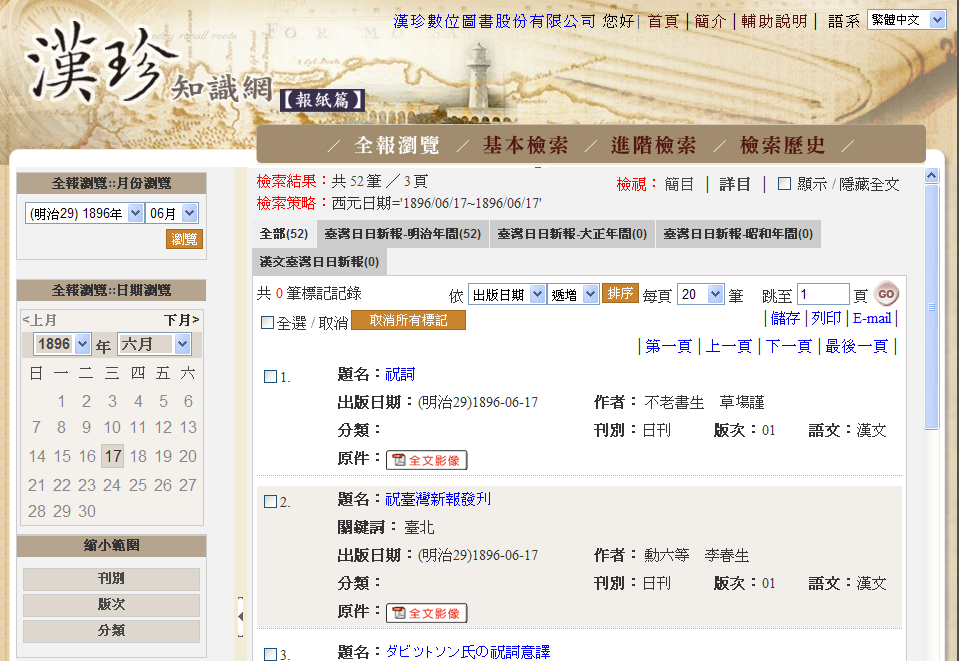 